Publicado en Palma el 29/04/2024 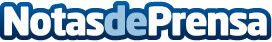 Hydrostat participa en la final de la VII edición del Venture on the Road en Madrid La startup mallorquina competirá por llevarse el premio final junto con las otras cinco finalistas nacionalesDatos de contacto:Iolanda PericàsZink Marketing676096476Nota de prensa publicada en: https://www.notasdeprensa.es/hydrostat-participa-en-la-final-de-la-vii Categorias: Nacional Finanzas Baleares Emprendedores Software Otras Industrias Innovación Tecnológica http://www.notasdeprensa.es